Publicado en  el 08/07/2016 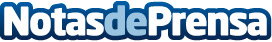 Cantabria luchará contra las Plagas del EucaliptoLa Mesa Forestal de Cantabria aprobó ayer el Plan de Lucha contra las Plagas del Eucalipto para abordar los tratamientos de diversos agentes patógenos, como hongos e insectosDatos de contacto:Nota de prensa publicada en: https://www.notasdeprensa.es/cantabria-luchara-contra-las-plagas-del Categorias: Cantabria Ecología Jardín/Terraza http://www.notasdeprensa.es